5 Tips for a Healthier 2023Exercise Regularly. Staying physically fit improves cardiovascular and muscular health and helps fight disease. ...Eat Right. ...Protect Yourself From COVID-19, the Flu, and RSV. ...Get Enough Sleep. ...Stick to Your Plan.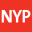 NewYork-Presbyterian